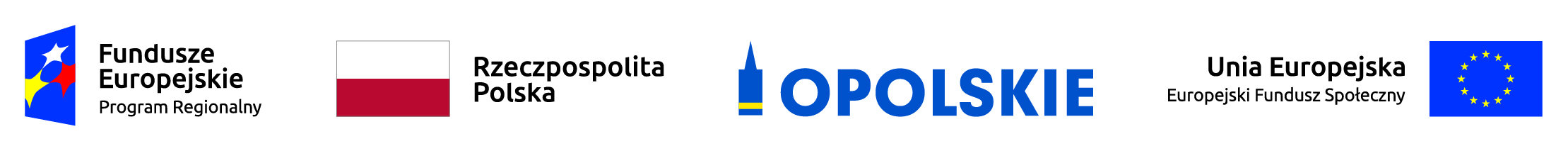 Opole  dnia  03.09.2018ZAPYTANIE OFERTOWE  NR 08.01/1/9/18Zapytanie ofertowe dotyczące specjalistycznego kursu terapii systemowej w ramach projektu „Ośrodki Promocji Edukacji i Terapii Rodzin – program rozwoju i profesjonalizacji usług psychoedukacyjnych i terapeutycznych dla rodzin w woj. opolskim."Projekt partnerski o nazwie "Ośrodki Promocji Edukacji i Terapii Rodzin – program rozwoju i profesjonalizacji usług psychoedukacyjnych i terapeutycznych dla rodzin w woj. opolskim." jest współfinansowany przez Unię Europejską z Europejskiego Funduszu Społecznego w ramach Regionalnego Programu Operacyjnego Województwa Opolskiego na lata 2014-2020;Działanie 08.01 – Dostęp do wysokiej jakości usług zdrowotnych i społecznychNAZWA I ADRES ZAMAWIAJĄCEGO:Diecezjalna Fundacja Ochrony Życia – Lider partnerstwaul. Książąt Opolskich 19, 45-005 OpoleBiuro: Pl. Katedralny 4, 45-005 OpoleTel. 77/ 44 10 260osoba do kontaktu : Pani Beata Balicka-Błagitka, tel. 601 067 065e-mail: biuro@dfoz.plTRYB UDZIELENIA ZAMÓWIENIA:Do przedmiotowego postępowania nie stosuje się Ustawy z dnia 29 stycznia 2004 r. Prawo Zamówień Publicznych (Dz.U. z 2015 poz. 2164, ze zm.)Niniejsze postępowanie prowadzone jest zgodnie z zasadą konkurencyjności określoną w Wytycznych w zakresie kwalifikowalności wydatków w ramach Europejskiego Funduszu Rozwoju Regionalnego, Europejskiego Funduszu Społecznego oraz Funduszu Spójności na lata 2014-2020.Szacunkowa wartość zamówienia nie przekracza wyrażonej w złotych równowartości kwoty 5 225 000 euro.OPIS PRZEDMIOTU ZAMÓWIENIA:Przedmiotem ogłoszenia jest zaproszenie do składania ofert na realizację usług w postaci organizacji i realizacji specjalistycznego kursu terapii systemowej w ramach projektu „Ośrodki Promocji Edukacji i Terapii Rodzin – program rozwoju i profesjonalizacji usług psychoedukacyjnych i terapeutycznych dla rodzin w woj. opolskim."Celem zamówienia jest dostarczenie uczestnikom kursu wiedzy i umiejętności pozwalających prowadzić terapię rodzin i par.Jednym z głównych kierunków pomocy psychoterapeutycznej jest terapia systemowa rodziny. Uznaje ona, że rodzina będąc jedną z podstawowych grup społecznych, stanowiących wspólnotę osób zjednoczonych wzajemnymi, ciągłymi oraz dynamicznymi relacjami jest systemem wzajemnych oddziaływań potrzeb, pragnień, emocji, uczuć, a także komunikowania się i ma istotne znaczenie dla funkcjonowania poszczególnych osób, jak i rodziny jako całości. Poprzez relacje wytwarza się sieć sprzężeń zwrotnych. Oznacza to, że zmiana dokonująca się w jednym z członków rodziny powoduje zmiany w całym systemie rodzinnym. W tym kontekście istotne staje traktowanie rodziny jako całości. Ujęcie terapii systemowej rodziny zakłada, że zdiagnozowany problem u klienta, może być objawem tego, jak funkcjonuje cały system, a nie jest to tylko symptom złego dostosowania się danego człowieka, wynikający z historii jego życia i rozwoju psychospołecznego. Często traktuje się objaw jako wyraz dysfunkcji w rodzinie, a te dysfunkcjonalne wzorce są przekazywane z pokolenia na pokolenie. Taka perspektywa teoretyczna jest oparta na założeniu, że zachowanie klienta, które stwarza problemy, może: służyć jakiemuś celowi w małżeństwie lub rodzinie; być funkcją niezdolności rodziny do produktywnego działania, zwłaszcza podczas przejścia z jednego na drugi etap rozwoju życia; być symptomem wzorców dysfunkcjonalnych, które są przekazywane z pokolenia na pokolenie. Niniejszy projekt przewiduje przeprowadzenie specjalistycznego szkolenia w tym zakresie. Szkolenie podstawowe z terapii systemowej trwa blisko 2 lata. Kurs zwykle podzielony jest na dwie części. W roku I zajęcia poświęcone są podstawowym zagadnieniom teorii rodziny i głównym szkołom. W ramach II roku przedstawione zostaną podstawowe zagadnienia kliniczne (m.in.: terapia rodzin w kryzysie adolescencyjnym oraz anoreksji, terapia rodzin i psychoedukacja w psychozach, terapia rodzin w psychosomatyce, terapia małżeńska). W II roku realizowana będzie przez uczestników kursu także praca z własnymi genogramami. Bardziej szczegółowy plan szkolenia obejmuje m.in.: wprowadzenie do Ogólnej Teorii Systemów; Procesy emocjonalne w rodzinie wg Murray’a Bowena; Pierwsze spotkanie z rodziną; Wprowadzenie do genogramów; Superwizje; Żałobę w rodzinie; Komunikację w rodzinie; Podejście konstrukcjonistyczne w terapii rodzin; Mediolańską Szkołę Terapii Rodzin; Terapię narracyjną; Terapię w zaburzeniach jedzenie i zaburzeniach psychosomatycznych; Zagadnienia etyczne i prawne i in. Dzięki udziałowi w projekcie beneficjenci ostateczni korzystając z wiedzy i doświadczenia specjalistycznego personelu będą mogli zrozumieć mechanizmy wykluczające ich z aktywnego życia społecznego, czego następstwem może być np. ograniczenie lub pozbawienie władzy rodzicielskiej. Przepracowane i nabyte nowe umiejętności spowodują zwiększoną ich aktywność indywidualną, społecznozawodową oraz małżeńsko-rodzinną. Zyskają także możliwość zoptymalizowania funkcjonowania swojego małżeństwa i rodziny, zdobędą zasoby pozwalające na prawidłowe wypełnianie funkcji rodzinnych, małżeńskich i rodzicielskich, uzyskają pomoc w konstruktywnym rozwiązywaniu pojawiających się sytuacji problemowych, poradzenia sobie z bezradnością oraz zwiększą swoje umiejętności komunikacji i budowania trwałych relacji. Dzieci zaś będą miały szansę prawidłowego rozwoju oraz nabywania wzorców zachowań sprzyjających tworzeniu więzi społecznych bez powielania patologicznych schematów życia. Organizowane zajęcia profilaktyczno-edukacyjne pozwolą im wypełnić czas wolny w sposób aktywny i bezpieczny, będą też stanowić doskonałą formę kształtowania postaw prospołecznych. Wykształcone nawyki trwale wpłyną na późniejsze aktywne życie młodego człowieka. Niezwykle istotą korzyścią z realizowanych zajęć będzie też nabycie przez rodziny zagrożone wykluczeniem społecznym umiejętności wspólnego rozwiązywania problemów, aktywnego spędzania czasu oraz zacieśniania relacji między sobą.3.3	Do obowiązków wykonawcy należeć będzie:opracowanie programu szkoleniaprzygotowanie materiałów edukacyjnych dla osób szkolących siędostarczenie wiedzy i umiejętności uczestnikom kursu, pozwalających na prowadzenie terapii rodzin i parkonsultacje i ewaluacje zajęćsprawdzanie prac pisemnychegzamin końcowy.3.4	Sposób realizacji zamówienia: 40 zjazdów wykładowych i warsztatowych realizowanych w ciągu łącznego czasu 400 godzin.3.5	Miejsce realizacji zamówienia: Opole, siedziba Zamawiającego w Opolu, Pl. Katedralny 43.6	Wykonawca dysponować musi osobą sprawująca opiekę merytoryczną i naukową nad realizacją zamówienia i pełniącą funkcję kierownika naukowego zadania. Kierownik naukowy legitymować się musi tytułem naukowym profesora doktora habilitowanego nauk humanistycznych lub medycznych, musi być czynnym zawodowo psychoterapeutą, musi posiadać uprawnienia superwizora Polskiego Towarzystwa Psychiatrycznego oraz Polskiego Towarzystwa Psychologicznego.3.7 Ilość osób objętych kursem: 10.3.8 Wspólny Słownik Zamówień (CPV) w odniesieniu do zadania obejmuje dział Usługi edukacyjne i szkoleniowe  80000000-4 (kod podstawowy) , w tym  także  kody dodatkowe: 	80511000-9 Usługi szkolenia personelu	39162200-7 Pomoce i artykuły szkoleniowe4.  TERMIN WYKONANIA ZAMÓWIENIA :  4.1 Realizacja kursu planowana jest w okresie od X 2018 do VII 2020  z przerwą letnią w okresie VII-VIII 2019WARUNKI UDZIAŁU W ZAMÓWIENIU :O udzielenie zamówienia mogą ubiegać się Wykonawcy, którzy nie podlegają wykluczeniu .Zakres wykluczenia opisano w punkcie 11 niniejszego zapytaniaOcena spełnienia ww. warunku nastąpi w oparciu o złożone oświadczenie (wzór stanowi załącznik nr 3), na zasadzie „spełnia/nie spełnia”.5.2  	O  udzielenie zamówienia mogą ubiegać się wykonawcy wspólnie ( np. konsorcjum, spółka cywilna) pod warunkiem załączenia do oferty pełnomocnictwa podpisanego przez wszystkich konsorcjantów/wspólników, obejmującego między innymi swym zakresem upoważnienie do  reprezentowania w postępowaniu o udzielenie zamówienia. Dodatkowo do oferty należy załączyć  odrębne oświadczenia wszystkich konsorcjantów/wspólników o braku podstaw do wykluczenia z postępowania w odniesieniu do zapisów pkt. 11 niniejszego zapytania .Ocena spełnienia ww. warunków nastąpi w oparciu o złożone pełnomocnictwo (wzór stanowi załącznik nr 4) oraz oświadczenia  (wg wzoru stanowiącego załącznik nr 3) na zasadzie „spełnia/nie spełnia”5.3	O udzielenie zamówienia mogą się ubiegać wykonawcy, którzy spełniają warunki udziału w postępowaniu :5.3.1	Wykonawca wskaże osoby do wykonania niniejszego zamówienia (załącznik nr 6), które spełniają następujące warunki :1 osoba, która będzie pełniła funkcję kierownika naukowego, która powinna posiadać tytuł naukowy zgodnie z pkt 3.6 Zapytaniaj,osoby, które będą bezpośrednio prowadzić zajęcia, posiadające odpowiednie wykształcenie kierunkowe i co najmniej 10 letnie doświadczenie zawodowe,5.3.4 	Wykonawcy wspólnie ubiegający się o udzielenie zamówienia, których oferta zostanie uznana za najkorzystniejszą, przed podpisaniem umowy o realizację zamówienia zobowiązani są do zawarcia umowy cywilnoprawnej określającej rolę i zadania poszczególnych Wykonawców oraz zasady ich współdziałania podczas realizacji zamówienia. Zamawiający może zażądać przedstawienia mu do wglądu w/w umowy.5.3.5 	Niezależnie od postanowień umowy, o której mowa powyżej, w każdym przypadku Wykonawcy wspólnie ubiegający się o zamówienie będą  solidarnie i bezwarunkowo odpowiedzialni przed Zamawiającym za wykonanie umowy. Ponadto powiadomią Zamawiającego o swoim partnerze wiodącym, który będzie miał pełnomocnictwa do podejmowania decyzji wiążących Wykonawcę i każdą z tych osób, i na adres którego doręczane będą wszelkie pisma i oświadczenia.6. OPIS SPOSOBU PRZYGOTOWANIA OFERTY :6.1	Ofertę należy złożyć w jednym egzemplarzu.6.2	Oferta musi być przygotowana w języku polskim, wg wzoru formularza ofertowego  stanowiącego załącznik nr 2 do niniejszego zapytania.6.3	Oferta musi być wypełniona we wszystkich wymaganych polach.6.4	Do oferty muszą  zostać dołączone wszystkie wymagane  załączniki.6.5	Oferta winna być opatrzona pieczęcią firmową  i musi być podpisana przez osobę upoważnioną do składania oświadczeń woli w imieniu oferenta. 6.6	W przypadku przekazywania dokumentacji pocztą tradycyjną bądź poprzez dostarczenie do siedziby Zamawiającego, formularz oferty wraz z wymaganymi załącznikami (sporządzonymi na bazie dostępnych wzorów) musi być złożony w oryginale. Inne dokumenty składane są w postaci kserokopii poświadczonej za zgodność  z oryginałem przez osobę upoważnioną do reprezentacji. 6.7	W przypadku przekazywania dokumentacji drogą elektroniczną, załączane skany winny być  wykonane odpowiednio  z dokumentów będących oryginałami lub z uwierzytelnionych kopii. W sytuacji, gdy złożona  w formie elektronicznej oferta zostanie uznana za najkorzystniejszą wybrany Wykonawca jest zobowiązany dostarczyć do Zamawiającego oryginały składanych w postępowaniu dokumentów  przed terminem zawarcia umowy na wykonanie zamówienia.6.8	Do oferty należy załączyć program szkolenia oraz jego harmonogram sporządzone zgodnie z zasadami obowiązującymi u Wykonawcy i pozwalające na dokonanie oceny merytorycznej oferty.6.9	Oferty przygotowane w inny niż wyżej opisany  sposób nie będą podlegały ocenie.7. WYBÓR NAJKORZYSTNIEJSZEJ OFERTY :7.1	Spośród  ofert spełniających wszystkie wymogi Zamawiający wybierze ofertę, która uzyska najwyższą liczbę punktów . 7.2	Na łączną ocenę składać się będzie suma punktów uzyskanych we wszystkich  kryteriach.  7.3	Z wybranym Wykonawcą zostanie podpisana umowa , której projekt stanowi załącznik nr 7 do niniejszego zapytania.7.4	Cena oferty jest ceną ryczałtową brutto, zawierającą wszystkie koszty wykonania pełnego zakresu przedmiotu zamówienia.7.5	Oferowaną cenę ryczałtową wpisaną do formularza oferty należy wyliczyć w oparciu o dokumentację projektową, przedmiary robót, programy prac konserwatorskich, obowiązujące cenniki, taryfikatory bądź inne wskaźniki kosztów, dane przedstawione w opisie przedmiotu zamówienia oraz ewentualną wizję lokalną.7.6	Kryteria punktowe i  sposób oceny:7.6.1	kryterium : cena  –  waga 100 pkt.Maksymalną liczbę punktów otrzyma oferta z najniższą ceną. Punktacja pozostałych ofert zostanie wyliczona wg poniższego wzoru. Cena wyliczana wg wzoru : C=Cn/Co x 100 pkt; gdzie C – ilość punktów uzyskanych w kryterium „Cena”Cn  – cena brutto najtańszej ofertyCo – cena brutto ocenianej ofertyZamawiający zastrzega sobie prawo odrzucenia  oferty z rażąco niską ceną w stosunku do cen rynkowych.8. 	MIEJSCE ORAZ TERMIN SKŁADANIA OFERT :8.1	Oferta może być przesłana za pośrednictwem poczty elektronicznej  na adres e-mail : biuro@dfoz.pl, pocztą tradycyjną lub kurierem na adres biura Zamawiającego 45-005 Opole, Pl. Katedralny 4 albo dostarczona do biura Zamawiającego.8.2	Oferty przesyłane pocztą elektroniczną winny być zatytułowane „Oferta do zapytania ofertowego nr 08.01/1/9/18”.8.3	Oferty składane w wersji papierowej należy składać w zamkniętych kopertach z dopiskiem „Oferta do zapytania ofertowego nr 08.01/1/9/18”.8.4	Termin składania ofert cenowych upływa o godz. 1500 w dniu 14.09.2018r.8.5	W przypadku ofert przesyłanych pocztą lub kurierem termin uznaje się za zachowany pod warunkiem wpłynięcia oferty do siedziby Zamawiającego  w w/w terminie.8.6	W przypadku ofert przesłanych pocztą elektroniczną termin uznaje się za zachowany pod warunkiem otrzymania przez Zamawiającego oferty najpóźniej w w/w terminie  i na adres mailowy wskazany w pkt.8.1.8.6	Otwarcie ofert i wyłonienie Wykonawcy nastąpi w dniu 17.09.2018r.9.	OGŁOSZENIE WYNIKÓW POSTĘPOWANIA : 9.1	Wykonawcy , którzy złożą oferty zostaną zawiadomieni o wynikach postępowania w formie elektronicznej na adres e-mail wskazany w ofercie (a w przypadku jego braku na adres pocztowy) w dniu 17.09.2018 r. (data wysłania informacji  mailowo lub pocztą tradycyjną). Informacja o wynikach postępowania zostanie również opublikowana na stronie internetowej https://bazakonkurencyjnosci.funduszeeuropejskie.gov.pl/.9.2	Zamawiający zawrze umowę z Wykonawcą, którego oferta zostanie uznana za spełniającą wszelkie wymogi i uzyska najwyższą liczbę punktów wynikających z ww. kryteriów oceny ofert.10.	INFORMACJE DODATKOWE : 	Oferent może przed upływem terminu składania ofert zmienić lub wycofać swoją ofertę10.2	W toku badania i oceny ofert Zamawiający może żądać od Wykonawców wyjaśnień dotyczących treści złożonych ofert.Zamawiający zastrzega sobie możliwość zmiany lub uzupełnienia treści zapytania ofertowego, przed upływem terminu na składanie ofert. W sytuacji, w której w wyniku niniejszego postępowania wyłonieni zostaną wykonawcy działający wspólnie np. konsorcjum , Zamawiający zastrzega sobie prawo do dokonania zmian w załączonym projekcie umowy, w celu określenia między innymi:  zakresu robót i odpowiedzialności poszczególnych konsorcjantów/wspólników oraz sposobu rozliczeń pomiędzy Zamawiającym a Wykonawcą.Zamawiający nie dopuszcza składania ofert częściowych.Zamawiający nie przewiduje możliwości składania ofert wariantowych.	Zamawiający nie przewiduje udzielania zamówień uzupełniających.Zamawiający zastrzega sobie możliwość dokonywania zmian w umowie zawartej z Wykonawcą (w formie aneksu, za pisemną zgodą obu stron,) z powodu:wystąpienia z przyczyn niezależnych od Wykonawcy opóźnienia w terminie realizacji zadania,  związanych z koniecznością zmiany terminu realizacji sesji szkoleniowych oraz ich rozliczenia, bądź opóźnienia wskutek wystąpienia okoliczności, których żadna ze stron nie mogła przewidzieć pomimo zachowania należytej staranności,wystąpienia uzasadnionych zmian w zakresie i sposobie wykonania przedmiotu zamówienia,wystąpienia obiektywnych przyczyn niezależnych od Zamawiającego i Wykonawcy,wystąpienia okoliczności będących wynikiem działania siły wyższej,zmiany istotnych regulacji prawnychTermin związania ofertą , licząc od dnia otwarcia ofert wynosi 30 dni.11. ZAKRES WYKLUCZENIA – INFORMACJA O ZAKAZIE POWIĄZAŃ :11.1     Z udziału w postępowaniu wykluczeni są Wykonawcy powiązani osobowo i kapitałowo z Zamawiającym, tym samym do udziału w postępowaniu Zamawiający dopuści podmioty, które złożą następujące oświadczenie w tym zakresie:— Wykonawca oświadcza, że nie jest powiązany osobowo lub kapitałowo z Zamawiającym. Przez powiązania osobowe lub kapitałowe rozumie się wzajemne powiązania między Zamawiającym lub osobami upoważnionymi do zaciągania zobowiązań w imieniu Zamawiającego lub osobami wykonującymi w imieniu Zamawiającego czynności związanych z przygotowaniem i przeprowadzeniem procedury wyboru Wykonawcy a Wykonawcą, polegające w szczególności na:a) uczestniczeniu w spółce jako wspólnik spółki cywilnej lub spółki osobowej,b) posiadaniu co najmniej 10 % udziałów lub akcji,c) pełnieniu funkcji członka organu nadzorczego lub zarządzającego, prokurenta, pełnomocnika,d) pozostawaniu w związku małżeńskim, w stosunku pokrewieństwa lub powinowactwa w linii prostej, pokrewieństwa drugiego stopnia lub powinowactwa drugiego stopnia w linii bocznej lub w stosunku przysposobienia, opieki lub kurateli.12.        KLAUZULA INFORMACYJNA W ZWIĄZKU Z RODO:	Zgodnie z art. 13 ust. 1 i 2 rozporządzenia Parlamentu Europejskiego i Rady (UE) 2016/679 z dnia 27 kwietnia 2016 r. w sprawie ochrony osób fizycznych w związku z przetwarzaniem danych osobowych i w sprawie swobodnego przepływu takich danych oraz uchylenia dyrektywy 95/46/WE (ogólne rozporządzenie o ochronie danych) (Dz. Urz. UE L 119 z 04.05.2016, str. 1), dalej „RODO”, informuję, że: administratorem Pani/Pana danych osobowych jest Diecezjalna Fundacja Ochrony Życia z siedzibą w Opolu, ul. Książąt Opolskich 19 ; osoba do kontaktu : Dyrektor - Beata Balicka-Błagitka,  tel.  601 067 065;  inspektorem ochrony danych osobowych w /nazwa zamawiającego/ jest Pani/Pani /imię i nazwisko, kontakt: adres e-mail, telefon/ *;Pani/Pana dane osobowe przetwarzane będą na podstawie art. 6 ust. 1 lit. c RODO w celu związanym z postępowaniem o udzielenie zamówienia NR 8.1/1/9/2018 z dnia 03.09.2018 prowadzonym w trybie zasady konkurencyjności;odbiorcami Pani/Pana danych osobowych będą osoby lub podmioty, którym udostępniona zostanie dokumentacja postępowania w oparciu o przepisy prawa unijnego i krajowego, w tym szczególne przepisy udzielania zamówień np. zasadę konkurencyjności;  Pani/Pana dane osobowe będą przechowywane, przez okres 4 lat od dnia zakończenia postępowania o udzielenie zamówienia, a jeżeli czas trwania umowy przekracza 4 lata, okres przechowywania obejmuje cały czas trwania umowy;obowiązek podania przez Panią/Pana danych osobowych bezpośrednio Pani/Pana dotyczących jest wymogiem, związanym z udziałem w postępowaniu o udzielenie zamówienia publicznego; w odniesieniu do Pani/Pana danych osobowych decyzje nie będą podejmowane w sposób zautomatyzowany, stosowanie do art. 22 RODO;posiada Pani/Pan:na podstawie art. 15 RODO prawo dostępu do danych osobowych Pani/Pana dotyczących;na podstawie art. 16 RODO prawo do sprostowania Pani/Pana danych osobowych ;na podstawie art. 18 RODO prawo żądania od administratora ograniczenia przetwarzania danych osobowych z zastrzeżeniem przypadków, o których mowa w art. 18 ust. 2 RODO ;  prawo do wniesienia skargi do Prezesa Urzędu Ochrony Danych Osobowych, gdy uzna Pani/Pan, że przetwarzanie danych osobowych Pani/Pana dotyczących narusza przepisy RODO;nie przysługuje Pani/Panu:w związku z art. 17 ust. 3 lit. b, d lub e RODO prawo do usunięcia danych osobowych;prawo do przenoszenia danych osobowych, o którym mowa w art. 20 RODO;na podstawie art. 21 RODO prawo sprzeciwu, wobec przetwarzania danych osobowych, gdyż podstawą prawną przetwarzania Pani/Pana danych osobowych jest art. 6 ust. 1 lit. c RODO.13. UNIEWAŻNIENIE POSTĘPOWANIA :13.1	Zamawiający zastrzega sobie prawo zamknięcia postępowania bez wybrania którejkolwiek z ofert bądź unieważnienia postępowania w każdym czasie bez podania przyczyny.13.2	W przypadku unieważnienia  postępowania Zamawiający nie ponosi odpowiedzialności za koszty poniesione przez oferentów w związku z przygotowaniem i złożeniem ofert.14.	WZORY ZAŁĄCZNIKÓW :13.2	Załącznik nr 1 – formularz ofertowy13.3	Załącznik nr 2 – oświadczenie o niewykluczeniu13.4	Załącznik nr 3 – wzór pełnomocnictwa Wykonawców wspólnie ubiegających się o udzielenie zamówienia13.6	Załącznik nr 4 – wykaz osób skierowanych do realizacji zamówienia13.7	Załącznik nr 5 – istotne postanowienia  umowy							ks. Jerzy Dzierżanowski							ks. Paweł Landwójtowicz